Tree Monitoring PolicyINTRODUCTIONOur churchyard trees are an important part of the character and history of our church. It is important to ensure as far as possible that our trees pose no danger to public safety and do not endanger church property or neighbouring properties.Our PCC has adopted the “Church Guidance Note on Trees”1 from Ecclesiastical Insurance in order to provide diligent monitoring and maintenance of our trees. The remainder of this document provides the detail of requirements on us from this guidance note.The legal obligations, against which the guidance note has been created, are available from the UK Gov HSE Website “Management of the Risk from Falling Trees or Branches”2.Diagrams showing the extent of our church grounds and boundaries are shown in Appendix 1.TREE ZONESWe identify two tree zones for our churchyard. Zone 1 has regular public/private access and/or is close to property of value, whether Church property or neighbouring property.  This includes the public footpath through our churchyard, the area adjacent to the highway, the area close to the church itself, and the boundaries with neighbouring houses where the trees are close to buildings or where the neighbours are known to visit regularly. Zone 2 has less frequent access and is away from any property of significant value. This comprises the remainder of the churchyard and the woodland area in the north of the grounds.Diagram A shows the Zones and the position of significant trees in Zone 1, whilst also indicating if the tree is suspected to be jointly owned due to the trunk straddling a boundary “J”. 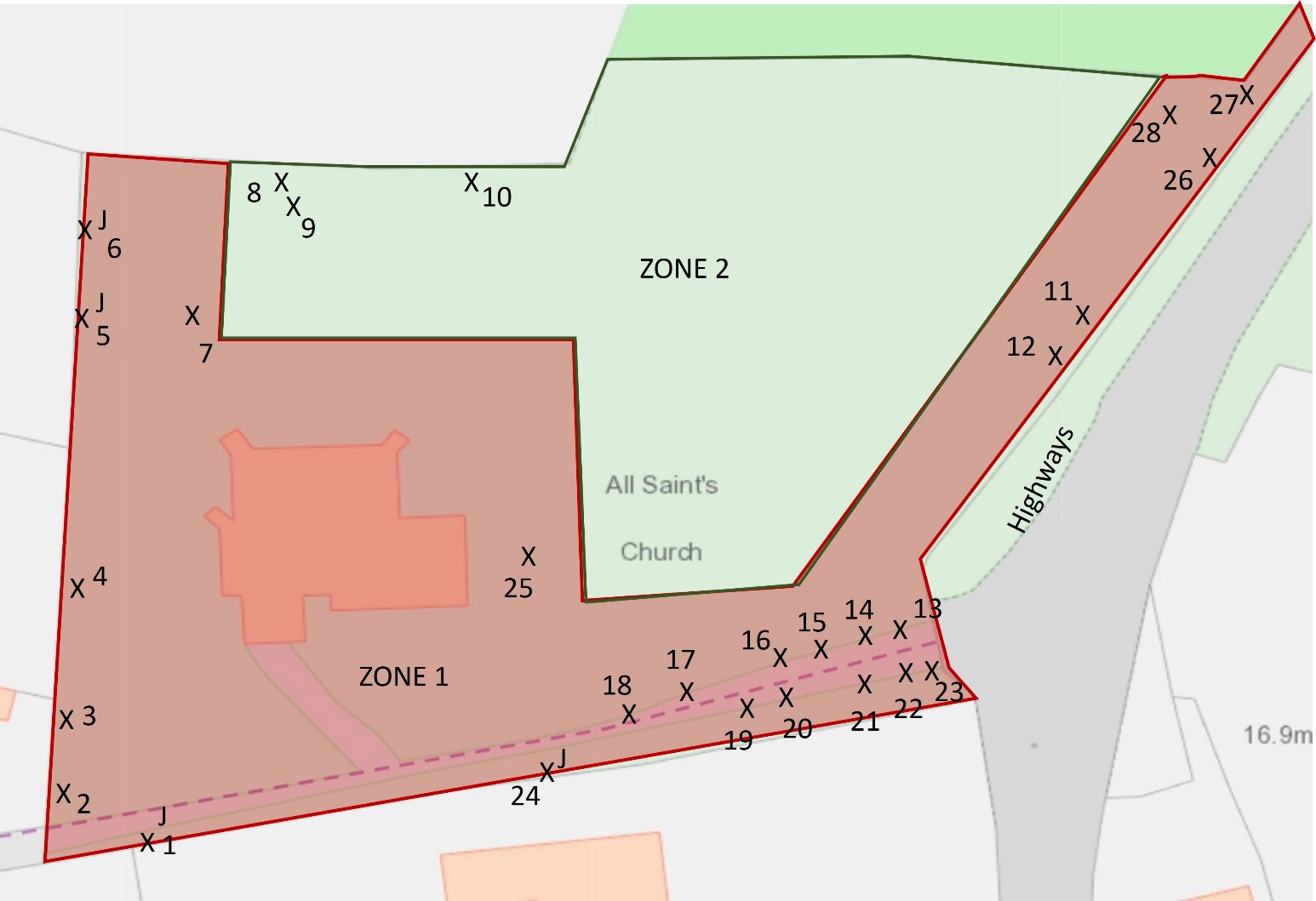 DIAGRAM A – tree zones Significantly tall trees in Zone 1 are numbered for reporting purposes. Three trees are also numbered in Zone 2 due to their size and closer vicinity to Zone 1. TREE MONITORING AND CORRECTIVE MAINTENANCETree monitoring and maintenance will be undertaken as follows:The trees in each zone will be visually inspected at least every 18 months by a named person familiar with tree health and the signs of concern to look for – examples of which are summarised in “Church Guidance Note on Trees”1A basic report will be produced identifying any tree of concernShould any tree of concern be identified that could affect a neighbouring property, the PCC will contact the owner to raise the issue and agree a way forwardIf a neighbouring tree (outside of church grounds) is thought to be of concern, the PCC will contact the owner to agree a way forward.A risk assessment and plan will be created for any tree of concern, which may include actions such as:A Check for disease by DEFRA using samples/analysisRegular formal inspection by a qualified arboristCorrective surgery (e.g. branch removal) FellingTaping off of an area and signage to prevent access until work is possibleDetails will vary from tree to tree depending on the Zone, the condition of the tree and any specific risks presented.Apart from simple maintenance tasks (such as basic pruning in easy reach), any tree works must be carried out by a competent arborist who will be responsible for their own risk assessment given the equipment they employ. The PCC will also conduct their own risk assessment of any obvious impact from proposed tree works - for example it may be best to close/tape off the churchyard during works, or seek permission from the council to temporarily close the footpath. Any basic maintenance by church volunteers must also be covered by a risk assessment. A template for reporting the visual tree inspections is presented in Appendix 2.It is also worth noting that whilst addressing the removal of dead/dangerous areas of trees does not require planning permission, it is a requirement to establish this formally first from an aborist, as every churchyard tree is protected by DAC planning rules and possibly also by Local Planning Authority rules3. A healthy tree in a churchyard cannot be felled or pruned beyond basic annual maintenance3.TREE PROBLEM REPORTSShould a tree problem be reported to the PCC, the PCC will react in a timely manner and a named person with knowledge of tree health will check the tree(s). The tree(s) will then be addressed as covered in the prior section “MONITORING AND MAINTENANCE OF TREES” and the person who reported the issue will be responded to appropriately. APPENDIX 1 – Church Grounds and BoundariesDiagram B shows the boundaries of the church grounds in relation to neighbouring properties and the highway. The church grounds are in “light green” and identified by starting at the church building and continuing in any direction until the bold grey boundary line.  Note that the footpath through the church grounds at the southern boundary is a public footpath, a designated part of the “Fynn Valley Walk”. Note also that the narrow spur at the North East of the church contains no tree trunks. 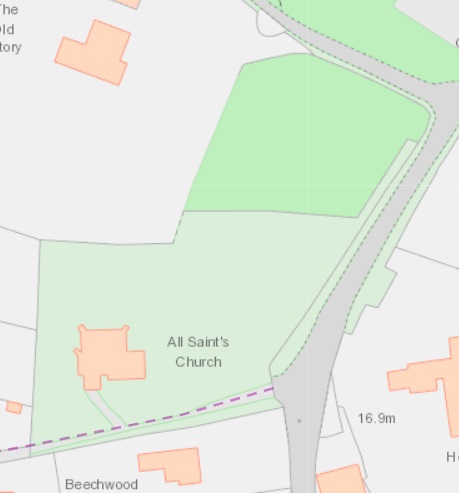 DIAGRAM B – Extent of church boundariesDiagram C is a 2022 Google Earth satellite photo covering the church grounds in summer when the trees are in full leaf, including the general wooded area in Zone 2 the North of the churchyard.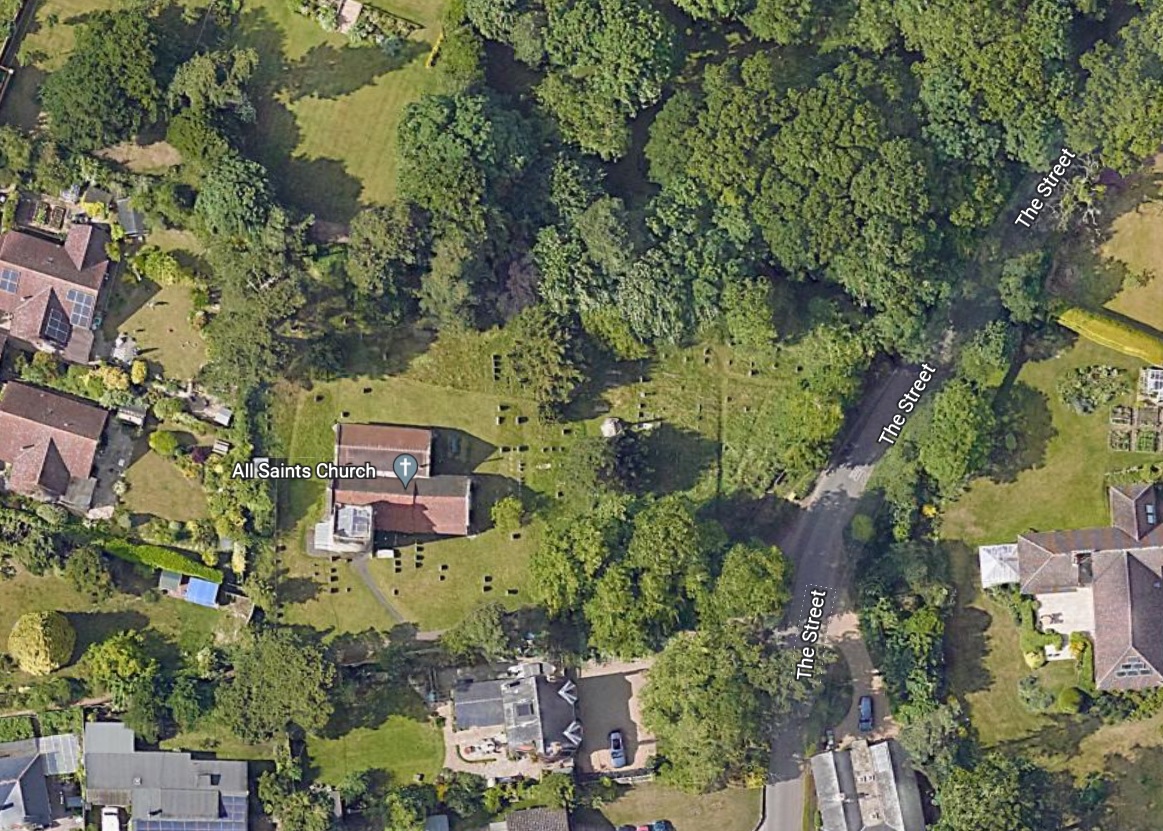 DIAGRAM C – 2022 Satellite view of Trees in LeafAPPENDIX 2 – Reporting TemplateREFERENCES1. Ecclesiastical Insurance Church Guidance Note on Trees https://www.ecclesiastical.com/documents/tree-maintenance-guidance.pdf2. UK Gov HSE Website “Management of the Risk from Falling Trees or Branches”https://www.hse.gov.uk/foi/internalops/sims/ag_food/010705.htm3. Planning Rules for felling/pruning of churchyard trees. https://www.churchofengland.org/sites/default/files/2021-10/Works_to_Trees.pdfDOCUMENT CONTROLVisual Tree Inspection  - All Saints Little BealingsVisual Tree Inspection  - All Saints Little BealingsVisual Tree Inspection  - All Saints Little Bealings             Tree ID Number                                    Comments  Date checked1 (J)  Pine2  Leylandii3  Leylandii4  Leylandii5 (J)  Pine6 (J)  Pine7  Yew8  Pine9  Oak10  Pine11  Lime12  Lime13  Lime14  Lime15  Lime16  Lime17  Lime18  Lime19  Lime20  Lime21  Lime22  Lime23  Lime24 (J) Pine25  Cherry26  Sycamore27  Sycamore28  OakPolicy Number10Version1.0Author /OriginJohn Wittgreffe, Churchwarden with contributions from Francis Mutimer (churchyard maintenance). CommentBased on guidance from Ecclesiastical Insurance and UK Gov HSEDate Approved    (PCC meeting date)26/4/2023Authorised byPCC secretary on behalf of PCCReview Period  5 Years (review period for policy, for inspection periods see policy detail)